  Башkортостан Республикаhы                                             Администрация сельского поселения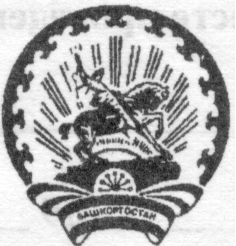          Бэлэбэй районынын муниципаль                                       Донской сельсовет муниципального         районынын Дон ауыл советы                                             района Белебеевский район         ауыл билэмэhе хакимиэте                                                   Республики Башкортостан  ΚАРАР							                      РЕШЕНИЕ10  апрель 2014 й.                         № 361                     10апреля  2014 года          О внесении изменений в решение Совета от 03 апреля 2012  г. № 127   муниципальной  целевой  программы «Противодействие коррупции в  сельском поселении Донской сельсовет муниципального района Белебеевский район Республики Башкортостан на 2012-2014 годы»На основании Федерального закона от 25 декабря 2008 № 273-ФЗ «О противодействии коррупции», Федерального закона от 2 марта 2007 г. № 25-ФЗ «О муниципальной службе в Российской Федерации, Указа Президента Российской Федерации от 19 мая . № 815 «О мерах по противодействию коррупции», Национального плана противодействия коррупции, утвержденный 31 июля . Президентом Российской Федерации Д.А. Медведевым Совет сельского поселения Донской сельсовет муниципального района Белебеевский район  Республики Башкортостан и в связи с запросом межрайонной прокуратуры № 24 д от 01.04.2014, решил:      1. Внести изменения в решение Совета от 03 апреля 2012  г. № 127    муниципальной  целевой  программы «Противодействие коррупции в  сельском поселении Донской сельсовет муниципального района Белебеевский район Республики Башкортостан на 2012-2014 годы»: - дополнить п.4- 4.2. Освещение мероприятий антикоррупционной направленности в средствах массовой информации, на официальном сайте района;- 4.3. Организовать проведение конкурс стенных газет «Молодежь против коррупции»;- 4.4. Организовать работу с общественными объединениями по привлечению молодежи, общественных объединений к противодействию;- 4.5. Размещать в СМИ публикации с разъяснениями порядка обращения с информацией о фактах вымогательства взяток должностными лицами, с указанием телефонов правоохранительных органов, правовых последствий утаивания фактов передачи взяток;- 4.6. Организовать проведение разъяснительной работы (конференций, семинаров, круглых столов и пр.) среди педагогов, учащихся, родителей, медицинского персонала по антикоррупционной тематике»- 4.7. Организовать размещение наружной рекламы (баннеры) антикоррупционной направленности;- 4.8. Организовать размещение в муниципальных организациях плакатов антикоррупционной направленности.     2. Настоящее решение  обнародовать в порядке, предусмотренном Уставом сельского поселения Донской сельсовет муниципального района Белебеевский район Республики Башкортостан и опубликованию на официальной странице Администрации сельского поселения Донской сельсовет муниципального района Белебеевский район Республики Башкортостан в сети Интернет.     3.     Контроль  за   исполнением  данного   решения   оставляю  за собой.Председатель Совета                                                              Р.З. Субхангулов